INFORMAÇÕES GERAIS        As atividades do  SEV- SOCIEDADE EDUCACIONAL DE VAZANTE iniciarão em 01/02/2017, 4ª feira.        Nesse dia  teremos:Entrega da agenda com  calendário  anual de 2017.Cardápio do mês.Avisos sobre os trabalhos a serem desenvolvidos na escola durante o ano de 2017. Horário das aulas   EDUCAÇÃO INFANTIL – 12h30min às 17h.	Horário de adaptação da educação Infantil - 1ª semana 01/02/2017  – 4ª feira: término da aula às 15 horas.02/02/2017  – 5ª feira: término da aula às 16 horas.	 		Observações:		-     Todo material individual deverá ser marcado com o nome do aluno.O uniforme escolar deverá ser adquirido na escola, gentileza não esquecer de marcar o nome.Assim que efetivada a matrícula, entregamos a agenda do aluno e o livro da Rede  Pitágoras já é pedido pela escola.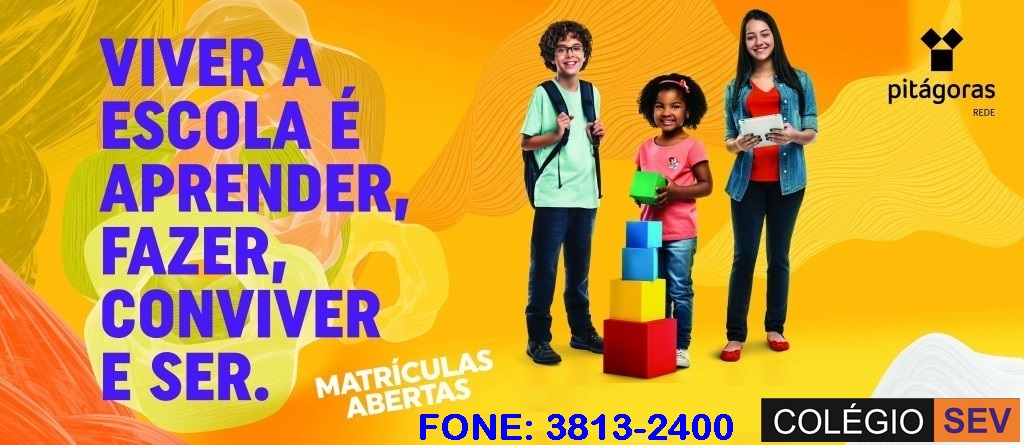 SUGESTÃO DE LIVROS PARA MATERNAL 3Cores – Coleção Charlie e Lola – Luren Child  - Ed. Ática.Formas – Coleção Charlie e Lola – Luren Child  - Ed. Ática.Ações – Coleção Charlie e Lola – Luren Child  - Ed. Ática.Opostos – Coleção Charlie e Lola – Luren Child  - Ed. Ática.Eu nunca vou comer um tomate – Coleção Charlie e Lola – Luren Child  - Ed. Ática.Eu sou muito pequena para a escola – Coleção Charlie e Lola – Luren Child  - Ed. Ática.A dona da bola e a dona da história – Coleção Charlie e Lola – Luren Child  - Ed. Ática.Luísa e Samira brigam – Coleção Charlie e Lola – Luren Child  - Ed. Ática.Luísa fala palavrão – Coleção Charlie e Lola – Luren Child  - Ed. Ática.Samira não quer ir à escola – Lamblim Christian – Ed. Ática.Maria vai com as outras – Sylvia Orthof  - Ed. Ática.Bibi toma banho -  Alejandro Rosas - Ed. ScipioneBibi brinca com meninos -  Alejandro Rosas -  Ed. Scipione.Bibi não chupa mais dedo -  Alejandro Rosas -  Ed. ScipioneBibi vai para sua cama -  Alejandro Rosas -  Ed. ScipioneBibi vai para a escola - -  Alejandro Rosas - - Ed. ScipioneBibi come de tudo -  Alejandro Rosas -  Ed. ScipioneBibi Compartilha suas coisas -  Alejandro Rosas - Ed. Scipione.A última árvore do mundo. – Lalau e Laura Beatriz. Coleção Cubo mágico. Ed. Scipione. A galinha que criava um ratinho. Ana Maria Machado. Ed. Ática.Ei, vamos tirar uma foto? Ed. AutênticaPedrinho, cadê você? Ed. AutênticaHum, que gostoso. Ed. AutênticaBrinquei na pracinha. Ed. Autêntica    Observação: A família deverá adquirir o título em destaque acima. Caso não encontrem, a escola intermediará a compra com desconto da editora para escolas. MATERIAL INDIVIDUAL/ MATERNAL 3- 04 Cadernos (pré- livro grande e s/pauta) encapado para:  Tarefas,       Alfabetização Linguística e Matemática; Inglês, Educação de Valores,  Musicalização e Contação de Histórias.Para ficar de reserva na escola.- 02 caixas de giz de cera (uma para ficar na escola e outra em casa).- 02 lápis para escrever (jumbo ou triangular) e bolsinha para guardar junto com a borracha.- 01 borracha grande (branca).- 01 pacote de cola colorida.-01 Brinquedo pedagógico — observar  idade (exceto emborrachado)  (jogo da memória,  encaixe ou quebra-cabeça).- 01 Pasta com elástico ( levar livro de história).- 01 Bolsinha contendo: Escova  de  dentes (macia e cerdas                    pequenas), uma pasta dental infantil e uma toalha pequena.- 01 Toalha de rosto grande.- 01 Copo de alumínio ou plástico.- 01 Avental  plástico para pintura ( exceto de EVA).- 04 Revistas e 02  jornais para recorte (tirar folhas impróprias)- 02 Terninhos de roupa usada para ficar na escola com identificação.- 01 Embalagem com lenços umedecidos.- 01 Pasta de arquivo de papelão com grampo. - 01 Vidro de cola (ficará na bolsinha).- 01 Livro literário conforme indicação.- 01 Pincel para pintura nº 10 e nº 14.OBS: A 1ª folha dos cadernos será feita pela professora e alunos.Todo o  material individual deverá ter o nome do(a)  aluno gravado.